Automotive Electricity and ElectronicsChapter 22 – Charging SystemLesson PlanCHAPTER SUMMARY: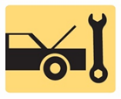 1. Principles of Alternator Operation, Alternator Construction, and Alternator Overrunning Pulleys2. Alternator Components and Operation, How an Alternator Works, and Alternator Output Factors3. Alternator Voltage Regulation, Alternator Cooling, and Computer-Controlled Charging Systems_____________________________________________________________________________________OBJECTIVES: 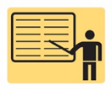 1. Explain why an alternator generates an AC and changes it to DC.2. Describe an alternator’s construction, including overrunning pulleys.3. Describe the components and operation of an alternator.4. Discuss how an alternator works.5. List the factors determining an alternator’s output voltage and current.6. Explain how the voltage and heat produced by an alternator are regulated.7. Discuss computer-controlled alternators._____________________________________________________________________________________RESOURCES: (All resources may be found at jameshalderman.com)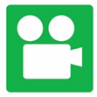 1. Task Sheet: Alternator Identification2. Chapter PowerPoint 3. Crossword and Word Search Puzzles (A6) 4. Videos: (A6) Electrical/Electronic Systems5. Animations: (A6) Electrical/Electronic Systems_____________________________________________________________________________________ACTIVITIES: 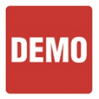 1. Task Sheet: Alternator Identification _____________________________________________________________________________________ASSIGNMENTS: 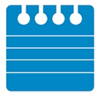 1. Chapter crossword and word search puzzles from the website.2. Complete end of chapter quiz from the textbook. 3. Complete multiple choice and short answer quizzes downloaded from the website._____________________________________________________________________________________CLASS DISCUSSION: 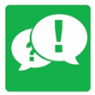 1. Review and group discussion chapter Frequently Asked Questions and Tech Tips sections. 2. Review and group discussion of the five (5) chapter Review Questions._____________________________________________________________________________________NOTES AND EVALUATION: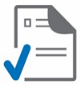 _____________________________________________________________________________________